プログラムの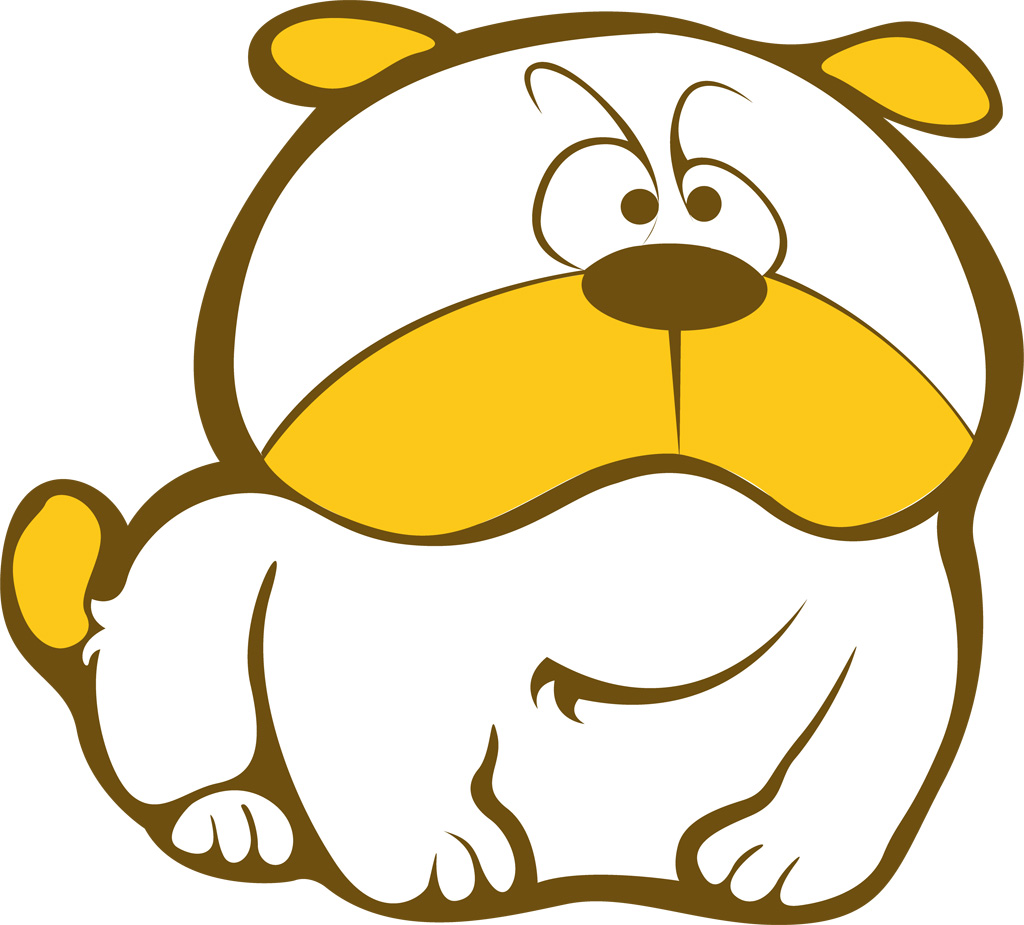 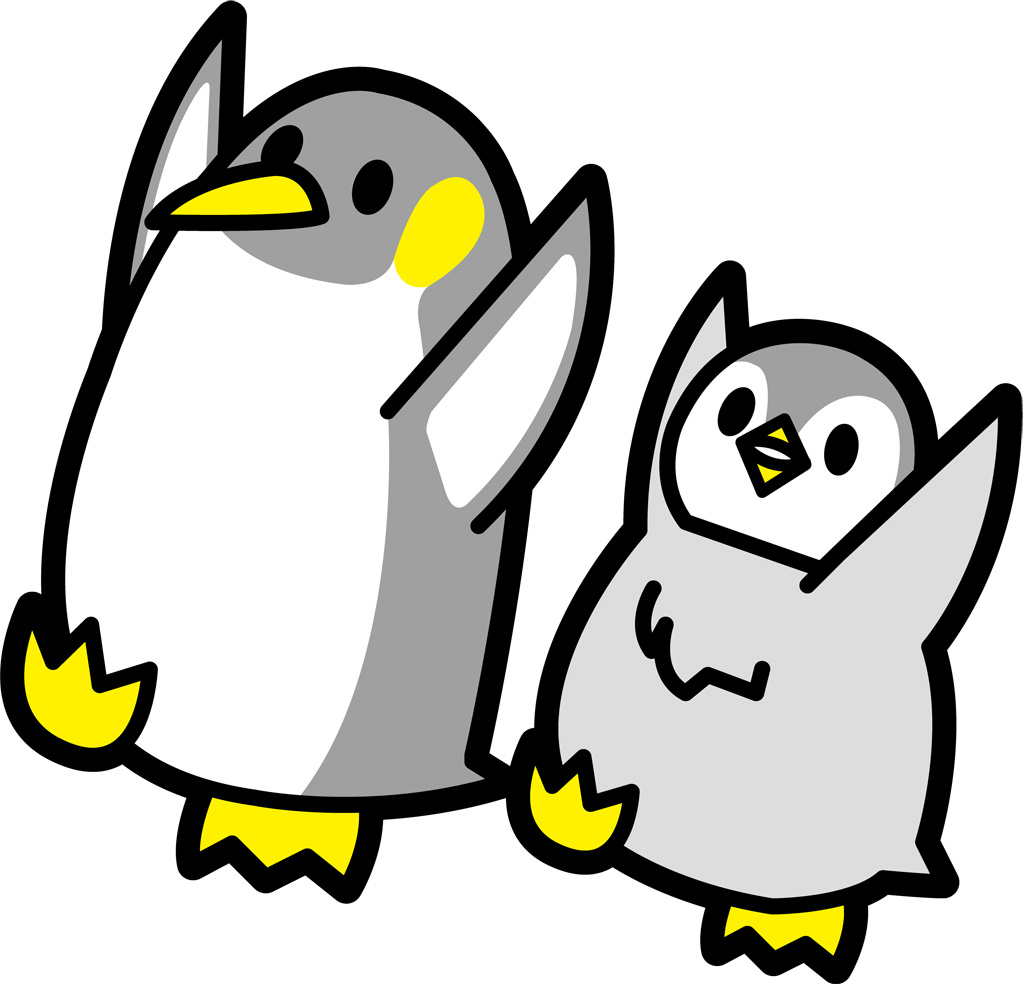 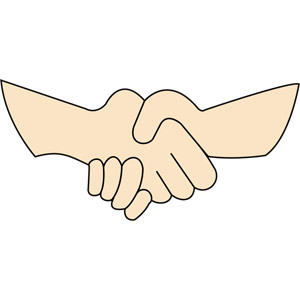 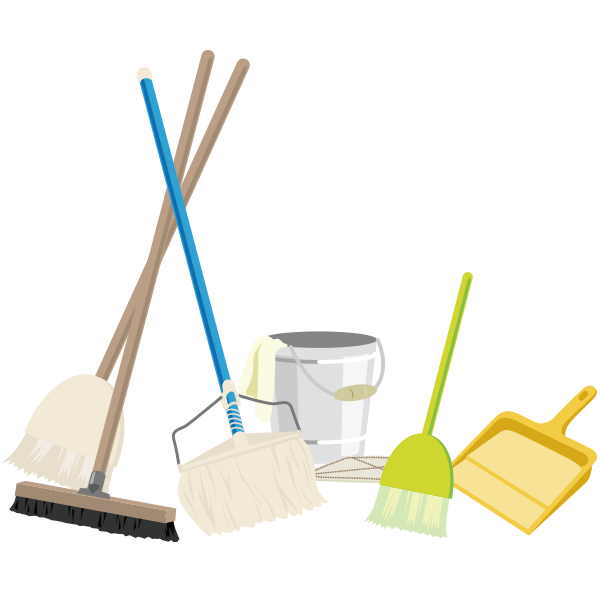 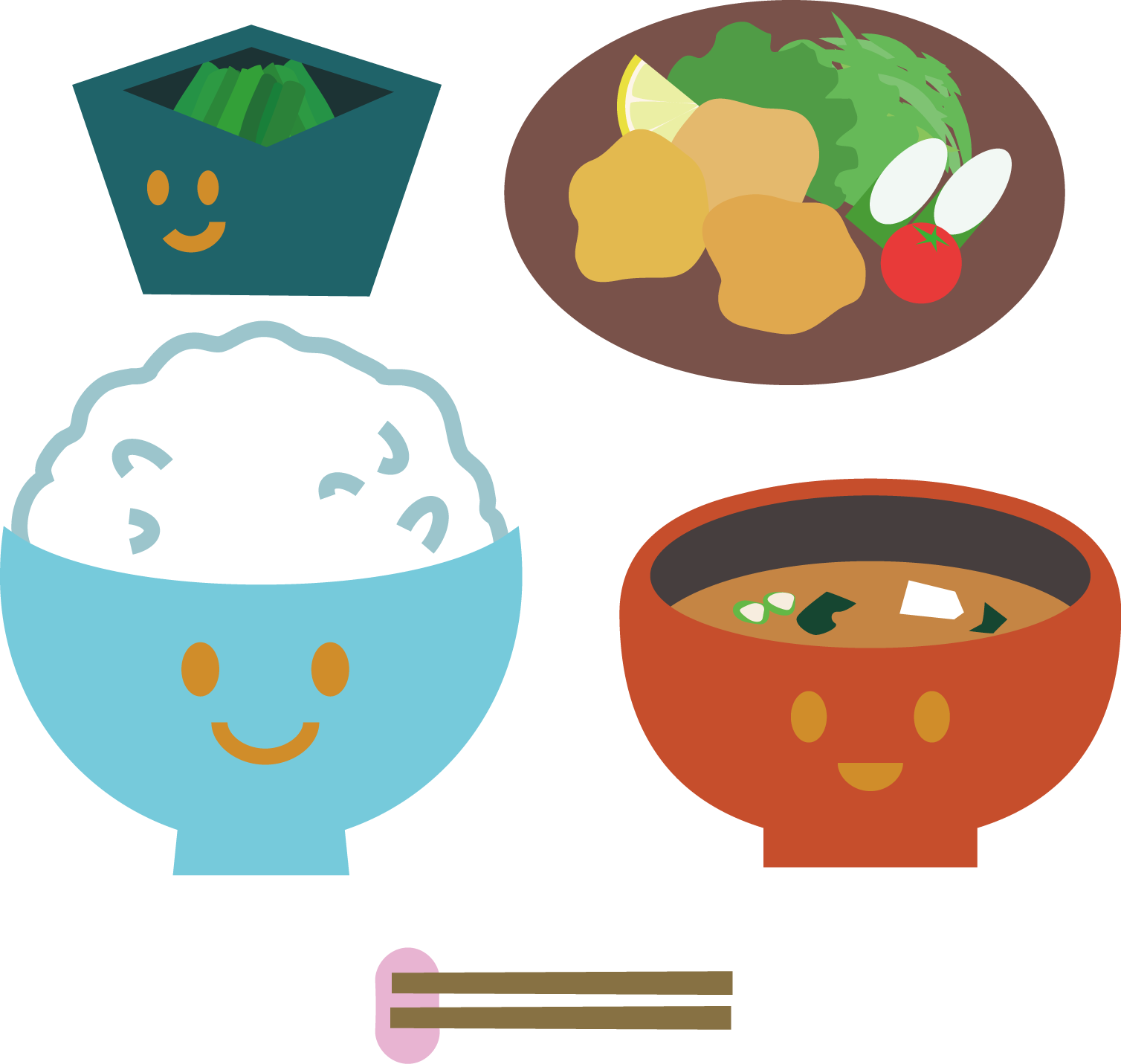 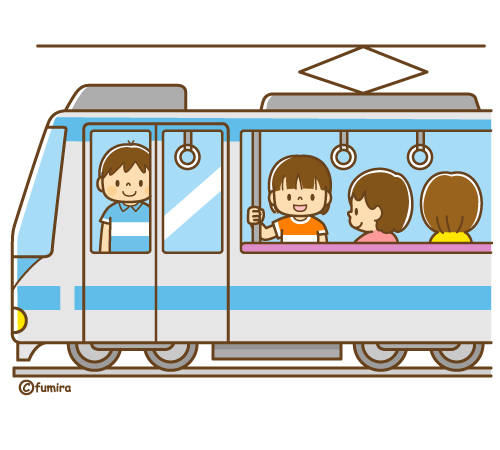 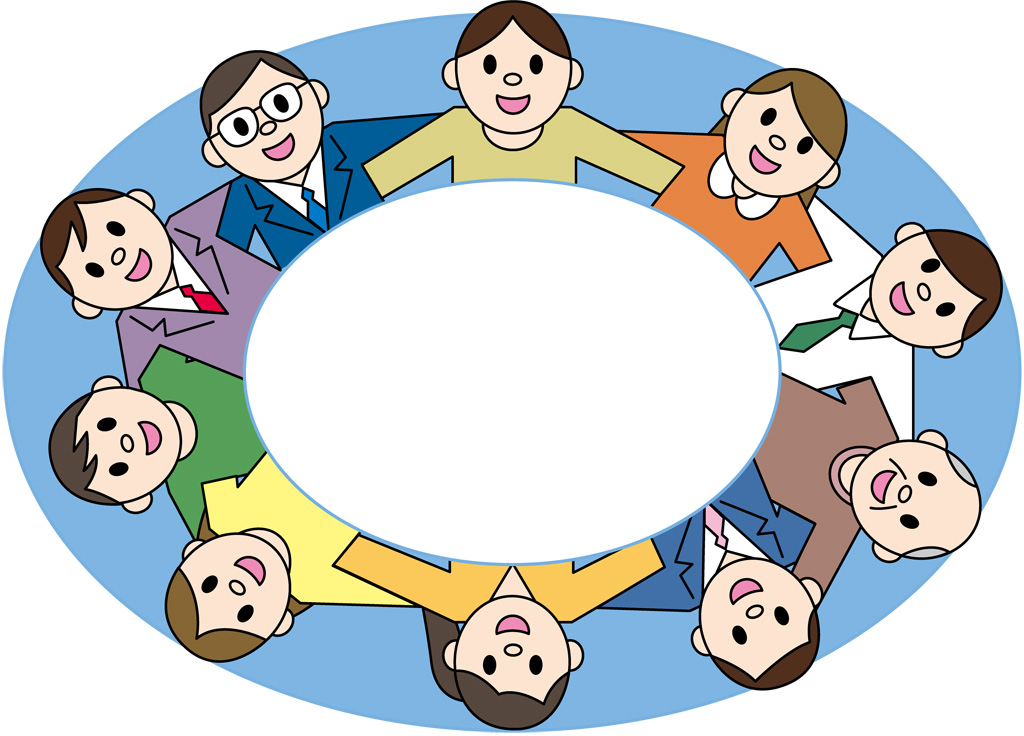 ※はするがあります。